Command terms Year 1MYP DESIGN TECHNOLOGY RUBRIC   YEAR 1                                                     NAME:                                                                                                                                                                                                                                     DATE:MYP DESIGN TECHNOLOGY RUBRIC   YEAR 1                                                     NAME:                                                                                                                                                                                                                                     DATE:MYP DESIGN TECHNOLOGY RUBRIC   YEAR 1                                                     NAME:                                                                                                                                                                                                                                     DATE:MYP DESIGN TECHNOLOGY RUBRIC   YEAR 1                                                     NAME:                                                                                                                                                                                                                                     DATE:MYP CRITERIA MYP CRITERIA DESCRIPTORSDESCRIPTORSA. INQUIRING AND ANALYZINGMYPACHIEVEMENT LEVEL DESCRIPTORAt the end of year 1, students should be able to:explain and justify the need for a solution to a problemstate and prioritize the main points of research needed to develop a solution to the problem describe the main features of one existing product that inspires a solution to the problempresent the main findings of relevant research0The student does not reach a standard described by any of the descriptors below.At the end of year 1, students should be able to:explain and justify the need for a solution to a problemstate and prioritize the main points of research needed to develop a solution to the problem describe the main features of one existing product that inspires a solution to the problempresent the main findings of relevant research1-2states the need for a solution to a problemstates the findings of research.At the end of year 1, students should be able to:explain and justify the need for a solution to a problemstate and prioritize the main points of research needed to develop a solution to the problem describe the main features of one existing product that inspires a solution to the problempresent the main findings of relevant research3-4outlines the need for a solution to a problemstates some points of research needed to develop a solution, with some guidancestates the main features of an existing product that inspires a solution to the problemoutlines some of the main findings of research.At the end of year 1, students should be able to:explain and justify the need for a solution to a problemstate and prioritize the main points of research needed to develop a solution to the problem describe the main features of one existing product that inspires a solution to the problempresent the main findings of relevant research5-6explains the need for a solution to a problemstates and prioritizes the main points of research needed to develop a solution to the problem, with some guidanceoutlines the main features of an existing product that inspires a solution to the problemoutlines the main findings of relevant research.At the end of year 1, students should be able to:explain and justify the need for a solution to a problemstate and prioritize the main points of research needed to develop a solution to the problem describe the main features of one existing product that inspires a solution to the problempresent the main findings of relevant research7-8explains and justifies the need for a solution to a problemstates and prioritizes the main points of research needed to develop a solution to the problem, with minimal guidancedescribes the main features of an existing product that inspires a solution to the problempresents the main findings of relevant research.B. DEVELOPING IDEASMYPACHIEVEMENT LEVEL DESCRIPTORAt the end of year 1, students should be able to:develop a list of success criteria for the solutionpresent feasible design ideas, which can be correctly interpreted by otherspresent the chosen design create a planning drawing/diagram which outlines the main details for making the chosen solution.0The student does not reach a standard described by any of the descriptors below.At the end of year 1, students should be able to:develop a list of success criteria for the solutionpresent feasible design ideas, which can be correctly interpreted by otherspresent the chosen design create a planning drawing/diagram which outlines the main details for making the chosen solution.1-2states one basic success criterion for a solutionpresents one design idea, which can be interpreted by otherscreates an incomplete planning drawing/diagram.At the end of year 1, students should be able to:develop a list of success criteria for the solutionpresent feasible design ideas, which can be correctly interpreted by otherspresent the chosen design create a planning drawing/diagram which outlines the main details for making the chosen solution.3-4states a few success criteria for the solutionpresents more than one design idea, using an appropriate medium(s) or labels key features, which can be interpreted by othersstates the key features of the chosen designcreates a planning drawing/diagram or lists requirements for the creation of the chosen solution.At the end of year 1, students should be able to:develop a list of success criteria for the solutionpresent feasible design ideas, which can be correctly interpreted by otherspresent the chosen design create a planning drawing/diagram which outlines the main details for making the chosen solution.5-6develops a few success criteria for the solutionpresents a few feasible design ideas, using an appropriate medium(s) and labels key features, which can be interpreted by otherspresents the chosen design stating the key featurescreates a planning drawing/diagram and lists the main details for the creation of the chosen solution.At the end of year 1, students should be able to:develop a list of success criteria for the solutionpresent feasible design ideas, which can be correctly interpreted by otherspresent the chosen design create a planning drawing/diagram which outlines the main details for making the chosen solution.7-8develops a list of success criteria for the solutionpresents feasible design ideas, using an appropriate medium(s) and outlines the key features, which can be correctly interpreted by otherspresents the chosen design describing the key featurescreates a planning drawing/diagram, which outlines the main details for making the chosen solution.C. CREATING THE SOLUTIONMYPACHIEVEMENT LEVEL DESCRIPTORAt the end of year 1, students should be able to:outline a plan, which considers the use of resources and time, sufficient for peers to be able to follow to create the solutiondemonstrate excellent technical skills when making the solutionfollow the plan to create the solution, which functions as intended list the changes made to the chosen plan and is presented appropriatelypresent the solution as a whole0The student does not reach a standard described by any of the descriptors below.At the end of year 1, students should be able to:outline a plan, which considers the use of resources and time, sufficient for peers to be able to follow to create the solutiondemonstrate excellent technical skills when making the solutionfollow the plan to create the solution, which functions as intended list the changes made to the chosen plan and is presented appropriatelypresent the solution as a whole1-2demonstrates minimal technical skills when making the solutioncreates the solution, which functions poorly and is presented in an incomplete form.At the end of year 1, students should be able to:outline a plan, which considers the use of resources and time, sufficient for peers to be able to follow to create the solutiondemonstrate excellent technical skills when making the solutionfollow the plan to create the solution, which functions as intended list the changes made to the chosen plan and is presented appropriatelypresent the solution as a whole3-4lists the main steps in a plan that contains some details, resulting in peers having difficulty following the plan to create the solutiondemonstrates satisfactory technical skills when making the solutioncreates the solution, which partially functions and is adequately presentedstates one change made to the chosen design or plan when making the solution.At the end of year 1, students should be able to:outline a plan, which considers the use of resources and time, sufficient for peers to be able to follow to create the solutiondemonstrate excellent technical skills when making the solutionfollow the plan to create the solution, which functions as intended list the changes made to the chosen plan and is presented appropriatelypresent the solution as a whole5-6lists the steps in a plan, which considers time and resources, resulting in peers being able to follow the plan to create the solutiondemonstrates competent technical skills when making the solutioncreates the solution, which functions as intended and is presented appropriatelystates one change made to the chosen design and plan when making the solution.At the end of year 1, students should be able to:outline a plan, which considers the use of resources and time, sufficient for peers to be able to follow to create the solutiondemonstrate excellent technical skills when making the solutionfollow the plan to create the solution, which functions as intended list the changes made to the chosen plan and is presented appropriatelypresent the solution as a whole7-8outlines a plan, which considers the use of resources and time, sufficient for peers to be able to follow to create the solutiondemonstrates excellent technical skills when making the solutionfollows the plan to create the solution, which functions as intended and is presented appropriatelylists the changes made to the chosen design and plan when making the solution.D. EVALUATINGMYPACHIEVEMENT LEVEL DESCRIPTORAt the end of year 1, students should be able to:outline simple, relevant testing methods, which generate data, to measure the success of the solutionoutline the success of the solution against the design specificationoutline how the solution could be improvedoutline the impact of the solution on the client/target audience.0The student does not reach a standard described by any of the descriptors below.At the end of year 1, students should be able to:outline simple, relevant testing methods, which generate data, to measure the success of the solutionoutline the success of the solution against the design specificationoutline how the solution could be improvedoutline the impact of the solution on the client/target audience.1-2defines a testing method, which is used to measure the success of the solutionstates the success of the solution.At the end of year 1, students should be able to:outline simple, relevant testing methods, which generate data, to measure the success of the solutionoutline the success of the solution against the design specificationoutline how the solution could be improvedoutline the impact of the solution on the client/target audience.3-4defines a relevant testing method, which generates data, to measure the success of the solutionstates the success of the solution against the design specification based on the results of one relevant teststates one way in which the solution could be improvedstates one way in which the solution can impact the client/target audience.At the end of year 1, students should be able to:outline simple, relevant testing methods, which generate data, to measure the success of the solutionoutline the success of the solution against the design specificationoutline how the solution could be improvedoutline the impact of the solution on the client/target audience.5-6defines relevant testing methods, which generate data, to measure the success of the solutionstates the success of the solution against the design specification based on relevant product testingoutlines one way in which the solution could be improvedoutlines the impact of the solution on the client/target audience, with guidance.At the end of year 1, students should be able to:outline simple, relevant testing methods, which generate data, to measure the success of the solutionoutline the success of the solution against the design specificationoutline how the solution could be improvedoutline the impact of the solution on the client/target audience.7-8outlines simple, relevant testing methods, which generate data, to measure the success of the solutionoutlines the success of the solution against the design specification based on authentic product testingoutlines how the solution could be improvedoutlines the impact of the solution on the client/target audience.TermDefinitionAnalyseBreak down in order to bring out the essential elements or structure. To identify parts and relationships, and to interpret information to reach conclusions.ConstructDisplay information in a diagrammatic or logical form.CreateTo evolve from one’s own thought or imagination, as a work or an invention. DefineGive the precise meaning of a word, phrase, concept or physical quantity. DemonstrateProve or make clear by reasoning or evidence, illustrating with examples or practical application. DescribeGive a detailed account or picture of a situation, event, pattern or process. DesignProduce a plan, simulation or model. DevelopTo improve incrementally, elaborate or expand in detail. Evolve to a more advanced or effective state. -EvaluateAssess the implications and limitations; make judgments about the ideas, works, solutions or methods in relation to selected criteria. ExplainGive a detailed account including reasons or causes. IdentifyProvide an answer from a number of possibilities. Recognize and state briefly a distinguishing fact or feature.JustifyGive valid reasons or evidence to support an answer or conclusion.ListGive a sequence of brief answers with no explanation. OutlineGive a brief account. PresentOffer for display, observation, examination or consideration. -PrioritizeGive relative importance to, or put in an order of preference.StateGive a specific name, value or other brief answer without explanation or calculation. SummarizeAbstract a general theme or major point(s).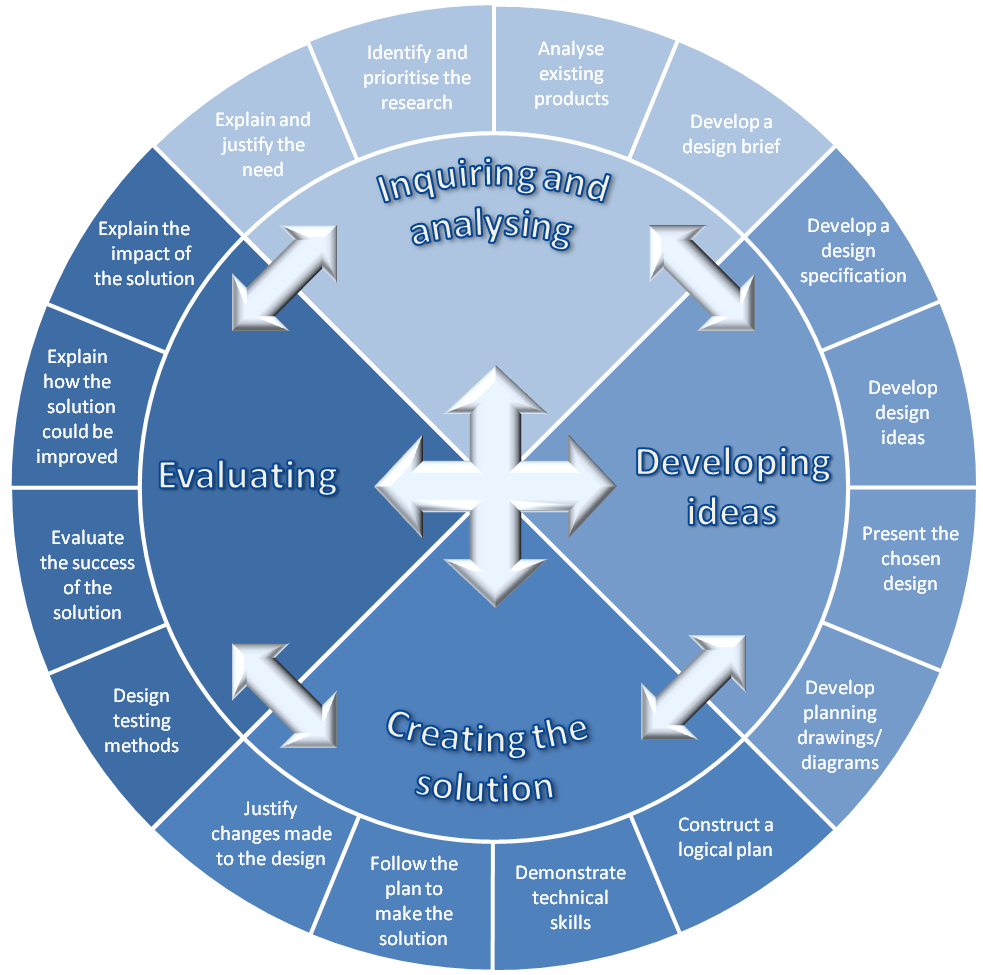 